Setsuo MiyazawaSetsuo Miyazawa is Senior Visiting Professor of Law at UC Hastings College of the Law and Professor Emeritus at Kobe University. He has Ph.D. in sociology from Yale and S.J.D. from Hokkaido University. He was a full-time faculty at Hokkaido, Kobe University, Waseda University, Omiya Law School, and Aoyama Gakuin University before reaching mandatory retirement in Japan in 2016. He held visiting positions at ten North American law schools including Harvard, UC Berkeley, and NYU before joining UC Hastings in 2008. He has extremely broad research interests, including criminal justice, legal education and legal profession, courts, and corporate legal practice. He represented progressive positions on many issues in justice system reform in Japan in the late 1990s through 2000s. He received the Distinguished Book Award from the Division of International Criminology of the American Society of Criminology in 1993 and the International Prize from the Law & Society Association in 2014. He co-founded CRN33 in the LSA, the Section of East Asian Law & Society in the Association of American Law Schools, and the Asian Law & Society Association (ALSA). He was the ALSA President in 2016-17 and will be the President of the Asian Criminological Society in 2019-21.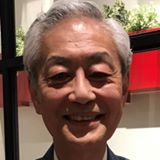 